ОЛЕКСАНДРІЙСЬКА РАЙОННА РАДАКІРОВОГРАДСЬКОЇ ОБЛАСТІЧЕТВЕРТА СЕСІЯ ВОСЬМОГО СКЛИКАННЯР І Ш Е Н Н Явід 15 січня 2021 року								№ 46м. ОлександріяПро припинення шляхом ліквідації юридичної особи  - Олександрійськогорайонного будинку культуриРозглянувши подання Олександрійської районної державної адміністрації про  припинення шляхом ліквідації юридичної особи  - Олександрійського районного будинку культури, відповідно до статей 104, 105, 110, 111 Цивільного Кодексу України, статті 59 Господарського кодексу України, статей 2, 6, 13, 19, 39 Закону України «Про місцеві державні адміністрації», статей 15, 17 Закону України «Про державну реєстрацію юридичних осіб, фізичних осіб – підприємців та громадських формувань», розпорядження Кабінету Міністрів України від 12 червня 2020 року № 716-р «Про визначення адміністративних центрів та затвердження територій територіальних громад Кіровоградської області», керуючись статтею 43 Закону України «Про місцеве самоврядування в Україні»,РАЙОННА РАДА ВИРІШИЛА:1.Припинити шляхом ліквідації юридичну особу -  Олександрійський районний будинок культури (код в ЄДРПОУ 32355234), яка розташована за адресою: вул. Діброви, будинок 27, місто Олександрія, Кіровоградська область, 28000.2.Утворити ліквідаційну комісію з припинення юридичної особи – Олександрійський районний будинок культури (далі – ліквідаційна комісія) та затвердити її склад згідно з додатком.Визначити місцезнаходження ліквідаційної комісії за адресою: вул. Діброви, будинок 27, місто Олександрія, Кіровоградська область, 28000.3.Встановити, що з моменту створення ліквідаційної комісії, до неї переходять усі повноваження щодо управління Олександрійським районним будинком культури.4.Встановити двомісячний строк для пред’явлення вимог кредиторів з дня оприлюднення повідомлення про рішення щодо припинення юридичної особи – Олександрійського районного будинку культури. Вимоги кредиторів розглядаються в порядку, передбаченому чинним законодавством.5.Олександрійському районному будинку культури протягом трьох робочих днів з дня видання цього рішення повідомити про ліквідацію юридичної особи орган державної реєстрації та вжити організаційних заходів, пов’язаних з ліквідацією.6.Ліквідаційній комісії:розпочати процедуру ліквідації Олександрійського районного будинку культури;після закінчення строку для заявлення кредиторами своїх вимог та задоволення чи відхилення цих вимог скласти ліквідаційний баланс, затвердити та забезпечити його подання територіальному органу Державної фіскальної служби України;провести необхідну роботу, пов’язану з вивільненням працівників Олександрійського районного будинку культури, у зв’язку з припиненням діяльності цієї юридичної особи, шляхом ліквідації, згідно з вимогами чинного законодавства України;у разі потреби до роботи ліквідаційної комісії залучати інших представників, необхідних для вирішення цього питання.7.Майно, яке знаходиться на балансі Олександрійського районного будинку культури, передати у встановленому законодавством порядку.8.Олександрійський районний будинок культури припиняє свою діяльність після проходження відповідних процедур, передбачених чинним законодавством.9.Контроль за виконанням цього рішення покласти на першого заступника голови районної державної адміністрації та на постійну комісію районної ради з питань бюджету, фінансів, власності, приватизації, інвестиційної та регуляторної діяльності.Голова районної ради 		С.РАКУТАСКЛАД ліквідаційної комісії з припинення юридичної особи – Олександрійського районного будинку культури  (код в ЄДРПОУ 32355234) _______________________ЗАТВЕРДЖЕНОРішення Олександрійськоїрайонної ради15.01.2021 №46Голова комісіїГолова комісіїГолова комісіїПАРХОМЧУКЮрій Анатолійович-завідувач господарством Олександрійського районного будинку культури (реєстраційний номер облікової картки платника податків –)Члени комісії:Члени комісії:Члени комісії:ГАНІЧЕВОлег Володимирович-методист з театрального жанру Олександрійського районного будинку культури (реєстраційний номер облікової картки платника податків –)ГОЛОБОРОДЬКО Ірина Станіславівна-головний спеціаліст сектору культури, молоді та спорту Олександрійської райдержадміністрації, (реєстраційний номер облікової картки платника податків –)КАНДИБАТетяна Григорівна-бухгалтер централізованої бухгалтерії сектору культури, молоді та спорту Олександрійської райдержадміністрації (реєстраційний номер облікової картки платника податків -)СКОБЛИКВіра Валеріївна-художній керівник Олександрійського районного будинку культури (реєстраційний номер облікової картки платника податків -)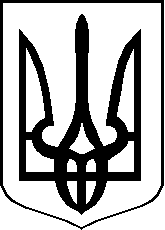 